	Москва, пос. Первомайское, дер. Фоминское, ЗАО «Яхонт», уч. 45   Торги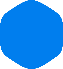 Ссылка на сайт: Ссылка на торги:   Продажа посредством публичного предложенияПериод приема заявок: 19.09.2022 - 26.09.2022Период проведения торгов: 16.07.2022 - 26.09.2022Текущая цена: 46 242 000.00 руб.Цена отсечения: 30 057 300.00 руб.Начальная цена: 46 242 000.00 руб.  Описание объектаЖилой дом 460,8 кв.м в Новой Москве Адрес: г. Москва, п. Первомайское, д. Фоминское,, ул. Рябиновая, д.1а Продается 2-х этажный жилой дом 2003 года постройки площадью 460,8 кв.м, расположенный на участке 1 500 кв.м. Категория земельного участка: земли населенных пунктов,  ВРИ: для индивидуального жилищного строительства. ЗУ и дом в собственности.  Кадастровый номер дома: 77:18:0170704:473 Кадастровый номер участка: 77:18:0000000:35090 Ближайшее окружение: Дом расположен в благоустроенном коттеджном поселке ЗАО «Яхонт» в 1,5 км от выезда на Калужское шоссе и 17 км от МКАД. Ближайший населенный пункт  город Троицк в 2,5 км от поселка. Стародачное место с живописными лесными массивами  неподалеку расположены кп «Советский Писатель», «Творчество», «Академический» и другие; в 1 км от поселка  река Десна.  Одна из лучших локаций в Новой Москве; активная застройка вдоль Калужского шоссе гарантирует повышающуюся инвестиционную привлекательность данного лота.  Коммуникации: электричество, вода, газ, канализация.  Категория земельного участка: земли населенных пунктов, ВРИ: для индивидуального жилищного строительства. ЗУ и дом в собственности.  Состояние дома  требуется косметический ремонт  Участок  ровный, удобный для культивации.  Транспортная доступность: отличная транспортная доступность  автотранспортом по Калужскому шоссе  17 км (15 минут в пути).       Преимущества+79169923669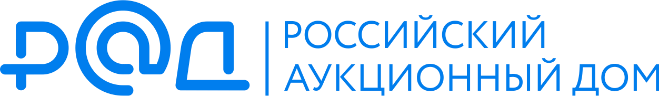 Халитов Александр Мансурович halitov@auction-house.ru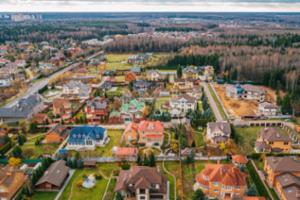 